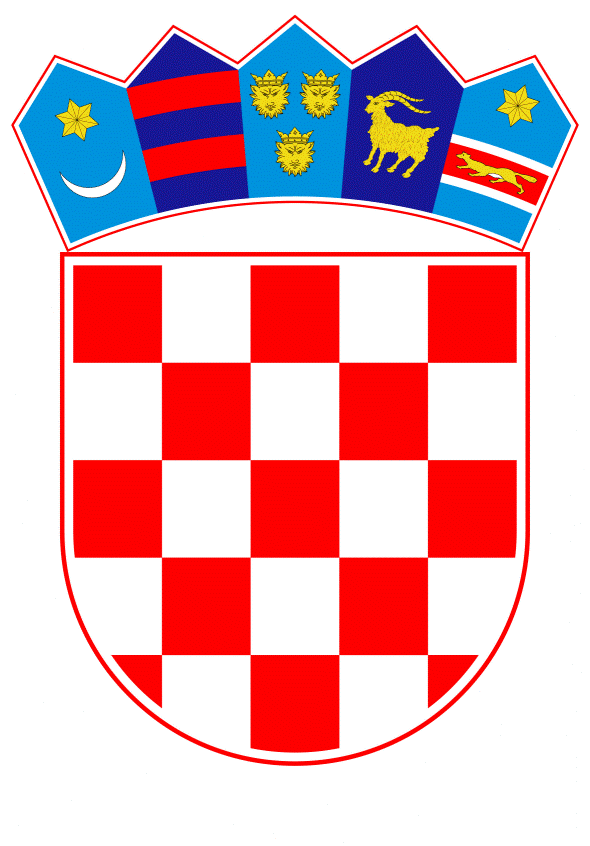 VLADA REPUBLIKE HRVATSKEZagreb, 21. prosinca 2023.______________________________________________________________________________________________________________________________________________________________________________________________________________________________PrijedlogNa temelju članka 6. stavka 2. i članka 7. stavka 1. Zakona o plaćama u javnim službama („Narodne novine“, br. 27/01. i 39/09.), Vlada Republike Hrvatske je na sjednici održanoj _________ 2023. donijelaU R E D B Uo dopuni Uredbe o nazivima radnih mjesta i koeficijentima složenosti poslova u javnim službamaČlanak 1.U Uredbi o nazivima radnih mjesta i koeficijentima složenosti poslova u javnim službama (,,Narodne novine“, br. 25/13., 72/13., 151/13., 9/14., 40/14., 51/14., 77/14., 83/14. - ispravak, 87/14., 120/14., 147/14., 151/14., 11/15., 32/15., 38/15., 60/15., 83/15., 112/15., 122/15., 10/17., 39/17., 40/17. - ispravak, 74/17., 122/17., 9/18., 57/18., 59/19., 79/19., 119/19., 50/20., 128/20., 141/20., 17/21., 26/21., 78/21., 138/21., 9/22., 31/22., 72/22., 82/22., 99/22., 26/23., 46/23. i 104/23.), iza članka 8.b dodaje se članak 8.c koji glasi:„Članak 8.cPosebni nazivi radnih mjesta i koeficijenti složenosti poslova u Akademiji socijalne skrbi su:SLUŽBENICIa) Položaji I. vrste1. 	ravnatelj										3,3952. 	pomoćnik ravnatelja								         2,716."Članak 2.Ova Uredba stupa na snagu osmoga dana od dana objave u „Narodnim novinama“.KLASA: URBROJ: Zagreb, 								      PREDSJEDNIKmr.sc. Andrej PlenkovićO B R A Z LO Ž E N J EU Uredbi o nazivima radnih mjesta i koeficijentima složenosti poslova u javnim službama („Narodne novine“, br. 25/13., 72/13., 151/13., 9/14., 40/14., 51/14., 77/14., 83/14. - ispravak, 87/14., 120/14., 147/14., 151/14., 11/15., 32/15., 38/15., 60/15., 83/15., 112/15., 122/15., 10/17., 39/17., 40/17. - ispravak, 74/17., 122/17., 9/18., 57/18., 59/19., 79/19., 119/19., 50/20., 128/20., 141/20., 17/21., 26/21., 78/21., 138/21., 9/22., 31/22., 72/22., 82/22., 99/22., 26/23., 46/23. i 104/23.), predlaže se propisati posebna radna mjesta i koeficijente složenosti radnih mjesta u Akademiji socijalne skrbi (u daljnjem tekstu: Akademija), budući da je riječ o novoj ustanovi čije je osnivanje propisano Zakonom o socijalnoj skrbi („Narodne novine“, br. 18/22., 46/22., 119/22. i 71/23.; u daljnjem tekstu: Zakon o socijalnoj skrbi) i koja je upisana u sudski registar.Predložena radna mjesta ne mogu se podvesti pod niti jedno mjesto važeće Uredbe o nazivima radnih mjesta i koeficijentima složenosti poslova u javnim službama. Pri određivanju koeficijenata složenosti poslova radnih mjesta u Akademiju, za usporedbu su uzeti koeficijenti složenosti poslova za pojedina radna mjesta u Pravosudnoj akademiji i Zavodu za vještačenje, profesionalnu rehabilitaciju i zapošljavanje osoba s invaliditetom.Sukladno članku 219. Zakona o socijalnoj skrbi, djelatnost Akademije je:standardizacija obveznih i specijaliziranih programa stručnog usavršavanjaorganiziranje i provođenje kontinuiranog stručnog usavršavanja stručnih radnika u djelatnosti socijalne skrbiorganiziranje i provođenje početnog usavršavanja stručnih radnika u djelatnosti socijalne skrbiorganiziranje i provođenje stručnog usavršavanja pripravnika u djelatnosti socijalne skrbi te drugih zaposlenika iz područja socijalne skrbiorganiziranje i provođenje stručnog usavršavanja ravnatelja u sustavu socijalne skrbiorganiziranje i provođenje stručnog usavršavanja stručnih radnika Centra za posebno skrbništvoorganiziranje i provođenje stručnog usavršavanja drugih sudionika u postupcima koje vodi Zavodorganiziranje i provođenje programa kontinuiranog stručnog usavršavanja obiteljskih medijatoraorganiziranje i provođenje stručnog usavršavanja za stručne radnike u Obiteljskom centruorganiziranje i provođenje stručnog usavršavanja posebnih skrbnika i drugih stručnih radnika u Centru za posebno skrbništvoorganiziranje i provođenje stručnog usavršavanja drugih pružatelja socijalnih usluga u djelatnosti socijalne skrbiorganiziranje i provođenje organizacijske, timske i metodske supervizije u sustavu socijalne skrbidonošenje odluka o napredovanju u zvanje mentora i savjetnikaobavljanje drugih poslova utvrđenih zakonom.Predmetnim prijedlogom se iza članka 8.b dodaje članak 8.c, kojim se propisuju posebni nazivi radnih mjesta i koeficijenti složenosti poslova u Akademiji, uzimajući pritom u obzir okolnost da se predložena i stvarno potrebna radna mjesta prema svom sadržaju ne mogu podvesti pod jedinstvene nazive radnih mjesta koji su utvrđeni važećom Uredbom.Akademija svoje poslove obavlja u ustrojstvenim jedinicama, pri čemu su ustrojeni sektori i službe, uz tajništvo Akademije. Pritom za ravnatelja Akademije koji predstavlja i zastupa Akademiju propisan je koeficijent složenosti poslova 3,395 analogno koeficijentu ravnatelja Pravosudne akademije i Zavoda za vještačenje, profesionalnu rehabilitaciju i zapošljavanje osoba s invaliditetom.Pomoćnik ravnatelja osobito organizira i vodi stručni rad u okviru djelatnosti svoga sektora, organizira, koordinira, planira, kontrolira i vodi poslove iz nadležnosti svoga sektora, daje stručno mišljenje i savjete u vezi s poslovima iz svoga djelokruga, sudjeluje u radu na zakonskim i ostalim propisima, strategijama, sustavnim pitanjima, normativnim aktima Akademije, programima i izvješćima o radu sektora i Akademije, usklađuje i predlaže kadrovsku politiku Akademije, potiče mjere za promicanje i unaprjeđenje organizacije i rada Akademije, daje naloge i upute za rad za poslove iz svoje nadležnosti radnicima u sektoru, voditeljima službe, voditeljima odjela Akademije. Za ovo radno mjesto predlaže se koeficijent složenosti poslova 2,716. Predlagatelj:Ministarstvo rada, mirovinskoga sustava, obitelji i socijalne politikePredmet:Prijedlog uredbe o dopuni Uredbe o nazivima radnih mjesta i koeficijentima složenosti poslova u javnim službama 